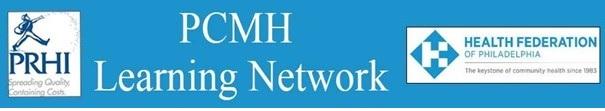 PCMH Learning Network Virtual Statewide SessionThursday, June 81:00 p.m. to 2:00 p.m.Register hereLearning Objectives:Describe the Medicaid and CHIP Renewals process that began April 1, 2023.Describe PCMHs’ best practices and challenges assisting patients in completing renewals.Discuss the resources available to PCMHs and their patients to educate on renewals.Agenda:Welcome – Robert Ferguson, MPH, Chief Policy Officer, Pittsburgh Regional Health Initiative (PRHI)What can PCMHs and MCOs do to keep people insured? – Tia Whitaker, Statewide Director, Outreach and Enrollment, Pennsylvania Association of Community Health CentersPeer-to-Peer Discussion of Successes and Challenges – Jennifer Condel, SCT(ASCP)MT, Manager, Lean Healthcare Strategy and Implementation and Pauline Taylor, CQIA, Program Specialist, PRHIWrap Up – Pauline Taylor, CQIA, Program Specialist, PRHI